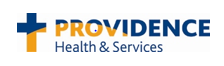 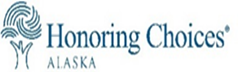 Hospital or community-based hospice, palliative care, assisted and independent living centers, social workers, chaplains, clergy, and spiritual care are also excellent sources for advance care planning assistance and conversations  Providence Advance Healthcare Planning: http://alaska.providence.org/locations/p/pamc/patients/advdirState of Alaska DHSS advance directive form:  www.dhss.alaska.gov/dph/director/Pages/LivingWill.aspx	Five Wishes:  www.agingwithdignity.orgThe Conversation Project, Institute for Healthcare Improvement: www.theconversationproject.orgProvidence Medical Ethics and AD document: http://alaska.providence.org/choose/mission/Pages/ethics.aspx Consumer’s Tool Kit for Healthcare Planning, Commission on Law and Aging: www.abanet.org/agingThinking Ahead, worksheet for cognitively impaired adults: www.coalitionCCC.orgPREPARE- step by step fill in the blank online form: www.prepareforyourcare.org Veteran Courageous Conversations: www.practicalbioethics.orgVoicing my Choices, Adolescent’s workbooks with life limiting illness: www.agingwithdignity.orgCaring Conversations for Young Adults: www.practicalbioethics.orgWhoContact informationKris Green, ACP Program ManagerOffers 1:1 conversations and conducts public presentations to community groups; trainingKristine.green@providence.orgOffice:  212-9232Rick Benjamin, Chaplain, Hope Community ResourcesAssists children and adults with  developmental disabilities rbenjamin@hopealaska.orgKaren Hollar, Providence Senior ClinicHosts workshops twice monthly Karen.hollar@providence.orgRona Johnson, AK Native Tribal Health Palliative Care resource at ANMC rjjohnson@anthc.orgDonna Bacon, Veterans AdministrationVeterans resource providerDonna.Bacon@va.govLaurel Stevens, Alaska Regional HospitalOffers twice monthly “Planning Ahead” workshops in Cancer Centerlaurel.stevens@hcahealthcare.comRSVP : 907-264-1431AK Heart InstituteHosts monthly workshop212-9232